Приложение №1.Алгоритм самооценки (вопросы, на которые отвечает ученик):1 . Что нужно было сделать в задаче (задании)? Какова была цель, что нужно было получить в результате?2. Удалось получить результат? Найдено решение, ответ?3. Справился полностью правильно или с ошибкой? Для ответа на этот вопрос ученику нужно: либо получить эталон правильного решения задачи и сравнить с ним своё решение; либо руководствоваться реакцией учителя и класса на собственное решение – исправляли ли какие-то его шаги, приняли ли его конечный ответ.4. Справился полностью самостоятельно или с помощью (кто помогал, в чём)? Как ученик определит свою отметку?К указанному выше алгоритму самооценки можно добавлять другие вопросы, в том числе про отметку, которую ставит себе ученик. Начиная со 2-3-го класса, после обучения детей использованию таблицы требований (см. 4-е правило) и введения уровней успешности (6-е правило), к этому алгоритму могут быть добавлены вопросы.Продолжение алгоритма самооценки:5. Какое умение развивали при выполнении задания?6. Каков был уровень задачи (задания)?Такие задачи мы решали уже много раз, понадобились только «старые», уже усвоенные знания? (Необходимый уровень)В этой задаче мы столкнулись с необычной ситуацией (либо нам нужны уже усвоенные знания в новой ситуации, либо нам нужны новые знания по теме, которую только сейчас изучаем)? (Повышенный уровень)Такие задачи мы никогда не учились решать ИЛИ нужны знания, которые на уроках не изучали? (Максимальный уровень)7. Определи уровень успешности, на котором ты решил задачу.8. Исходя из своего уровня успешности, определи отметку, которую ты можешь себе поставить.Приложение №2. Рефлексивная самооценка учебной деятельности «Хороший ученик».Цель: выявление рефлексивности самооценки в учебной деятельности.Оцениваемые УУД: личностное действие самоопределения в отношении эталона социальной роли «хороший ученик»; регулятивное действие оценивания своей учебной деятельности.Возраст: ступень начальной школы (10,5 – 11 лет) Форма (ситуация оценивания): фронтальный письменный опрос. Ситуация оценивания: учащимся предлагается в свободной форме письменно ответить на вопросы опросника:Как ты считаешь, кого можно назвать «хорошим учеником»?  Назови  качества хорошего ученика. А можно ли тебя назвать хорошим учеником?Чем ты отличаешься  от хорошего ученика?Что нужно, чтобы можно было уверенно сказать про себя – «Я – хороший ученик»?Показатели и уровни рефлексивной самооценки:-   адекватность выделения качеств хорошего ученика (успеваемость, выполнение норм школьной жизни, положительные отношения с одноклассниками и учителем, интерес к учению) Уровни: 1 – называет только 1 сферу школьной жизни, 2 – называет 2 сферы, 3 – называет более 2 сфер.- адекватное определение отличий Я от «хорошего ученика»Уровни:1 -  называет только успеваемость, 2 -  называет успеваемость + поведение, 3 – дает характеристику по нескольким сферам- адекватное определение задач саморазвития, решение которых необходимо для реализации требований роли «хороший ученик»:  1 – нет ответа, 2 – называет достижения; 3 – указывает на необходимость  самоизменения и саморазвития.Приложение №3«Анкетирование учащихся» (сост.Н.Ю. Яшина)Цель: выявление уровня развития у ребенка качеств личности, проявляющихся в его отношениях к другим людям (выходная диагностика).Учитель предлагает учащимся ответить на вопросы анкеты. Ребенок, выбрав один из предложенных ответов, записывает только одну букву, соответствующую выбранному ответу. Варианты возможных ответов могут быть написаны на доске.Считаешься ли ты с мнениями других ребят?а) да;    б) иногда;      в) никогда.Обижаешь ли ты своих одноклассников?а) никогда не обижаю;  б) иногда обижаю;  в) часто обижаю.Бывает ли у тебя сожаление о плохом отношении к своим товарищам?а) да;     б) иногда;      в) никогда.Как ты относишься к делам класса?а) ответственно, с желанием выполняю поручение;б) заставляю себя его выполнить;в) не всегда довожу начатое дело до конца.Уважительно относишься к взрослым (родителям, учителям)?а) да,     б) не всегда,       в) нет.Сочувствуешь ли ты другим людям?а) всегда пытаюсь утешить, помочь;б) иногда сочувствую, иногда нет;в) никогда не сочувствую.Обработка данных.Уровень развития у ребенка качеств личности и межличностных отношений определяются при помощи балльной системы. Ответы типа а) оцениваются в 1 балл, б) - 0,5 балла, в)– 0 баллов.Учитель дает также собственную оценку каждого ответа ребенка и выставляет соответствующие баллы. Далее вычисляется среднее арифметическое суммы баллов за ответы, выбранные самим ребенком, и баллов, поставленных учителем. По полученным результатам выделяются три основных уровня развития качеств личности: высокий уровень – 6-5 баллов; средний уровень – 4,5-2,5 балла; низкий уровень – 2-0 баллов.Если все оценки ребенка и учителя совпадают, то можно делать вывод о том, что оцениваемое качество личности у ребенка действительно существует, является устойчивым. Полученные результаты заносятся в таблицу  условным знаком (+): Приложение №4Методика измерения самооценки Дембо -Рубинштейна (адаптированный для младших школьников вариант)Цель:  -  выявление сформированности самооценки школьникаОцениваемые УУД: действия, направленные на  формирование личного, эмоционального отношения к себе Возраст: ступень предшколы (6,5 – 7 лет) Форма (ситуация оценивания): индивидуальная беседа с ребенком. Метод оценивания: беседаДетям показывают лист бумаги с изображёнными на нём четырьмя пронумерованными кругами и дают следующую инструкцию.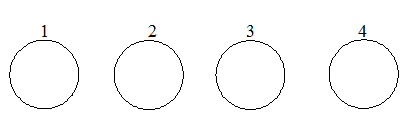 “Посмотри на эти кружки. Представь, что все дети из твоего класса встали внутрь этих кругов.	В первый круг встали дети, у которых в школе всё получается. Они знают всё, что спрашивает учитель, отвечают на все вопросы, никогда не делают ошибок, всегда правильно себя ведут, им не делают ни одного замечания.	Во второй круг встали дети, у которых в школе почти всё получается: они отвечают почти на все вопросы учителя, но на некоторые ответить не могут, они почти всегда всё правильно решают, но иногда делают ошибки. Они себя правильно ведут почти всегда, но иногда забывают, и им делают замечания. В третий круг встали дети, у которых в школе многое не получается: они отвечают только на самые лёгкие вопросы учителя, часто делают ошибки. Они часто плохо ведут себя, и учитель много раз делает им замечания.  В четвёртый круг встали дети, у которых в школе почти ничего не получается. Они не могут дать ответа почти ни на один вопрос учителя, у них очень много ошибок. Они не умеют себя вести, и учитель постоянно делает им замечания.  Покажи, в какой кружок встанешь ты. Почему?”	Уровни сформированности самооценкиЗаниженная самооценка являются попадание в четвёртый круг.Адекватная самооценка – второй и третий круг.Завышенной – в первый круг.Приложение№5Карта воспитанности младшего школьника Оценка результатов в баллах: 5 – это есть всегда, 4 – часто, 3 – редко, 2 – никогда, 1 – у меня другая позиция, 0 – не знаю.По каждому качеству (критерию) выводится среднеарифметическая оценка, в результате каждый ученик имеет 7 оценок. После оценивания составляется  карта воспитанности, в которую заносят все оценки. Таким образом, все заинтересованные стороны (учитель, ученик, родитель) получают возможность наблюдать за развитием ребенка, вовремя оказать ему помощь, если того требуют показатели.Сводная ведомость класса:Приложение №6.Проба на внимание(П. Я. Гальперин и С. Л. Кабыльницкая)Цель: выявление уровня сформированности внимания и самоконтроля.Оцениваемые УУД:  регулятивное действие контроля; Возраст: ступень начального образования (10.5 – 11 лет).Форма и ситуация оценивания:  фронтальный письменный опрос.Внимание как идеальная, сокращенная автоматизированная форма контроля (П.Я.Гальперин). В исследованиях П.Я.Гальперина и С.Л.Кабыльницкой было показано, что сензитивным периодом для формирования внимания является 3 класс, поскольку дети уже владеют навыками учебной работы, а ошибки по невниманию еще не приобрели обобщенного характера. Инструкция: «Прочитай этот текст. Проверь его. Если найдешь в нем ошибки (в том числе и смысловые), исправь их карандашом или ручкой».Исследователь фиксирует время работы с текстом, особенности поведения ребенка (уверенно ли работает, сколько раз проверяет текст, читает про себя или вслух и прочее).Для нахождения и исправления ошибок не требуется знания правил, но необходимы внимательность и самоконтроль. Текст содержит 10 ошибок.Текст 1Стары лебеди склонили перед ним гордые шеи. Взрослые и дти толпились на берегу. Внизу над ними расстилалась ледяная пустыня. В отфет я кивал ему рукой. Солнце дохотило до верхушек деревьев и тряталось за ними. Сорняки живучи и плодовиты. Я уже заснул, когда кто-то окликнул меня. На столе лежала карта на шего города. Самолет сюда, чтобы помочь людям. Скоро удалось мне на машине.Текст 2НаКрайним Юге не росли овощи, а теперь растут. В огороде выросли много моркови. Под Москвой не разводили, а теперь разводят. Бешал Ваня по полю, да вдруг остановился. Грчивют гнёзда на деревьях. На повогодней ёлке висело много икрушек. Грачи для птенцов червей на поляне. Охотник вечером с охоты. В тегради Раи хорошие отметки. Нашкольной площадке играли дети. Мальчик мчался на лошади В траве стречет кузнечик. Зимой цвела в саду яблоня.Критерии оценивания:Подсчитывается количество пропущенных ошибок. Исследователь должен обратить внимание на качество пропущенных ошибок: пропуск слов в предложении, букв в слове, подмена букв, слитное написание слова с предлогом, смысловых ошибок или др.Уровни сформированности внимания:0—2 — высший уровень внимания,3—4 — средний уровень внимания,более 5 — низкий уровень внимания.Приложение №7Анкета для учащихся «Умеете ли Вы учиться?»Инструкция и содержание анкетыРебята! Вам предлагается самостоятельно оценить, насколько хорошо за время обучения в школе вы овладели различными учебными умениями. Для этого постарайтесь определить степень овладения каждым из перечисленных ниже умений (полностью, частично владею, не владею совсем). В последней графе укажите предметы, на которых вы приобрели заявленные умения.Методика обработки анкеты1. Уровни владения различными видами общеучебных умений оцениваются в баллах:полностью — 2 балла;частично — 1 балл;не владею — 0 баллов.2. Число баллов для ученика подсчитывается в соответствии с группами общеучебных умений:учебно-организационные умения — ответы на вопросы 1–7;учебно-коммуникативные умения — ответы на вопросы 8–10;учебно-информационные умения — ответы на вопросы 11–14.3. Результаты анкетирования вносятся в свободную ведомость по форме, представленной в таблице.4. Для каждого класса вычисляется средний балл (У ср.), который может использоваться для выявления динамики развития обучающихся в течение года или нескольких лет.С помощью данной анкеты возможно проведение диагностики индивидуальных достижений учащихся.Приложение №8.Задание  «Рукавички» (Г.А. Цукерман,)Оцениваемые УУД: коммуникативные действия по согласованию усилий  в процессе организации и осуществления сотрудничества (кооперация)Возраст: предшкольная ступень (6,5 – 7 лет) Форма (ситуация оценивания): работа учащихся в классе парами.Метод оценивания: наблюдение за взаимодействием и анализ результата.Описание задания: Детям, сидящим парами, дают по одному изображению рукавички и просят украсить их так, чтобы они составили пару, т.е. были бы одинаковыми. Инструкция: «Дети, перед Вами лежат две нарисованные рукавички и карандаши. Рукавички надо украсить так, чтобы получилась пара, - для этого они должны быть одинаковыми. Вы сами можете придумать узор, но сначала надо договориться между собой, какой узор рисовать, а потом приступать к рисованию».Материал: Каждая пара учеников получает изображение рукавиц (на правую и левую руку) и по одинаковому набору карандашей. Критерии оценивания: продуктивность совместнойдеятельности оценивается по степени сходства узоров на рукавичках;умение детей договариваться, приходить к общему решению, умение убеждать, аргументировать и т.д.; взаимный контроль по ходу выполнения деятельности: замечают ли дети друг у друга отступления от первоначального замысла, как на них реагируют; взаимопомощь по ходу рисования,эмоциональноеотношение к совместной деятельности: позитивное (работают с удовольствием и интересом), нейтральное (взаимодействуют друг с другом в силу необходимости) или отрицательное (игнорируют друг друга, ссорятся и др.).Показатели уровня выполнения задания:1) низкий уровень – в узорах явно преобладают различия или вообще нет сходства; дети не пытаются договориться или не могут придти к согласию, настаивают на своем;2) средний уровень – сходство частичное: отдельные признаки (цвет или форма некоторых деталей) совпадают, но имеются и заметные отличия;3) высокий уровень – рукавички украшены одинаковым или весьма похожим узором; дети активно обсуждают возможный вариант узора; приходят к согласию относительно способа раскрашивания рукавичек; сравнивают способы действия и координирую их, строя совместное действие; следят за реализацией принятого замысла.  Приложение №9  Лист общеучебных достижений _____________________С результатами ознакомлены:Приложение №10Карта достижений обучающегося по русскому языкуФ.И. ученика:  _______________________________________ Класс 4п.с. – полностью сформированы; ч.с. – частично сформированы; н.с. – не сформированыКарта достижений обучающегося по математикеФ.И. ученика:  _______________________________ Класс 4п.с. – полностью сформированы; ч.с. – частично сформированы; н.с. – не сформированыКарта достижений обучающегося по русскому языкуФ.И. ученика:  _______________________________________ Класс 3п.с. – полностью сформированы; ч.с. – частично сформированы; н.с. – не сформированыКарта достижений учащегося по математикеФ.И. ученика:  _______________________________________ Класс 3п.с. – полностью сформированы; ч.с. – частично сформированы; н.с. – не сформированыКарта достижений учащегося по русскому языкуФ.И. ученика:  _______________________________________ Класс 2п.с. – полностью сформированы; ч.с. – частично сформированы; н.с. – не сформированыКарта достижений учащегося по математикеФ.И. ученика:  _______________________________________ Класс 2п.с. – полностью сформированы; ч.с. – частично сформированы; н.с. – не сформированыКарта достижений учащегося по русскому языкуФ.И. ученика:  _______________________________________ Класс 1п.с. – полностью сформированы; ч.с. – частично сформированы; н.с. – не сформированыКарта достижений учащегося по математикеФ.И. ученика:  _______________________________________ Класс 1п.с. – полностью сформированы; ч.с. – частично сформированы; н.с. – не сформированыЛИСТ ИНДИВИДУАЛЬНЫХ ДОСТИЖЕНИЙУченика (цы) ___  класса …………………………………………………………………………………………….Литературное чтениеЛист оценки предметных результатов выпускника начальной школы.РУССКИЙ ЯЗЫК0 б. – не научился1 б. – частично научился2 б. – в полной мере научилсяЛист оценки предметных результатов выпускника начальной школы.Математика.0 б. – не научился1 б. – частично научился2 б. – в полной мере научилсяЛист оценки предметных результатов выпускника начальной школы.Литературное чтение.0 б. – не научился1 б. – частично научился2 б. – в полной мере научился№п/пФ.И.обучающегосяНаличие устойчивых качествНаличие устойчивых качествНаличие устойчивых качествНаличие устойчивых качествНаличие устойчивых качествНаличие устойчивых качествУровень развития качествличностиУровень развития качествличностиУровень развития качествличности123456ВысокийСреднийНизкийКачества личности и их показателиСамооценка Оценка родителей Оценка классногоруководителяИтоговая(средняя) оценка1.Эрудиция (начитанность и глубокие познания в какой-либо области):- прочность, глубина знаний- культура речи- доказательность и аргументированность суждений- сообразительность- использование дополнительных источников2. Прилежание (отношение к учебе):- старательность и добросовестность- регулярность и систематичность- самостоятельность - внимательность - взаимопомощь3. Трудолюбие (отношение к труду):- организованность и собранность- бережливость- привычка к самообслуживанию- следование правилам безопасности в работе- эстетика труда4. Я и природа (бережное отношение к природе):- к земле- к растениям- к животным- к природе в повседневной деятельности и труде- помощь природе5. Я и общество (отношение к общественным нормам и закону):- выполнение правил учащихся- выполнение правил внутреннего распорядка- следование нормам и правилам человеческого общества- культурные привычки в жизни- внесение эстетики в жизнедеятельность- умение видеть прекрасное в жизни- посещение культурных центров7. Эстетический вкус (отношение к прекрасному):- аккуратность (опрятность)- культурные привычки в жизни- внесение эстетики в жизнедеятельность- умение видеть прекрасное в жизни- посещение культурных центров7.Я (отношение к себе):- умение управлять собой, своим поведением- умение организовать свое время- соблюдение правил личной гигиены- забота о здоровье- отсутствие вредных привычекКачества личности(итоговые оценки) Качества личности(итоговые оценки) Качества личности(итоговые оценки) Качества личности(итоговые оценки) Качества личности(итоговые оценки) Качества личности(итоговые оценки) Качества личности(итоговые оценки) Общаяитоговаяоценка№Ф, И учащегося12345671УменияУровни овладенияУровни овладенияУровни овладенияУменияполностьючастичноне владеюУменияполностьючастичноне владею1Принимать или намечать учебную задачу, ее конечную цель2Прогнозировать результаты работы3Готовить рабочее место в соответствии с заданием4Планировать порядок выполнения задания5Выбирать рациональный путь выполнения задания6Осуществлять самоконтроль и самооценку своей работы7Руководить работой группы или коллектива8Умение высказываться устно в виде:а) пересказа;б) рассказа;в) характеристики;г) сообщения или доклада;д) рецензии или аннотации к тексту;е) оценки ответа товарища9Умение участвовать в учебном диалоге10Умение включаться в коллективное обсуждение проблемы11Работать с учебником:а) понимать и пересказывать содержание статьи учебника (после объяснения учителя);б) находить нужную информацию в учебнике (по ранее изученному материалу);в) самостоятельно проработать пункт или параграф учебника;г) выделять главное в тексте;д) умение пользоваться иллюстративным и справочным материалом учебника;е) составить план пункта или параграфа учебника;ж) представить основное содержание текста в виде тезисов;з) конспектировать текст;и) составлять вопросы по тексту12Работать со справочной и дополнительной литературой13Усваивать информацию со слов учителя14Усваивать информацию с помощью технических средств:а) кинофильма;б) аудиозаписи;д) видеофильма;в) компьютерных программ;г) других средств (укажите каких)№ п/пФамилия, имяУменияУменияУменияУмения№ п/пФамилия, имяУчебно-организационные (Уо)Учебно-коммуникативные (Ук)Учебно-информационные (Уи)ИтогоБурик М№критерии1 класс1 класс2 класс2 класс3 класс3 класс4 класс4 класс№критерии121212121Классная работа выполнялась:всегда1регулярно1примерно в половине случаев1редко1почти никогда2Домашние задания  выполнялись: всегда2регулярно                                                                    2редко2примерно в половине случаев2почти никогда3Подготовка дополнительной литературы к урокам:всегда3регулярно3редко3никогда4Отношение к учебе в целом:положительное4безразличное4негативное5Участие в работе класса на уроках:постоянное5инициативное5регулярное5частое5редкое6Уровень познавательного интереса:интерес проявляется часто6редко6почти никогда7Ответственность и самостоятельность в учебной деятельности:                                          всегда самостоятелен7нуждается в сопровождении и помощи7самостоятельность проявляется редко7уклоняется от ответственности8Глубина усвоения материала:воспроизводит с элементами собственного творчества8воспроизводит знания полностью8воспроизводит знания частично9Организация учебной деятельности:готов к уроку самостоятельно9готов к уроку с напоминанием9не готов к уроку10Оформление работ:по всем требованиям10требования частично нарушены 10аккуратно10грязно11Темп работы: опережает темп работы класса с высоким качеством11опережает темп работы класса с недостаточным  качеством11соответствует темпу урока11отстает от темпа урока12Понимание смысла учебной деятельности:сам формулирует цель учебной работы12формулирует цель с помощью учителя12не умеет формулировать цель урока13Умение организовывать и контролировать свою работу на уроке:всегда13иногда13редко 14Взаимоотношения с товарищами:положительные14безразличные14негативные15Соблюдение норм и правил поведения:отличное15хорошее15удовлетворительное15плохое16Обще учебные навыки усвоены: на высоком уровне16на среднем16ниже среднего16на  низком17Внимание:отличное17среднее17легко отвлекается18Памятьотличная18средняя18долговременная18кратковременнаяПодпись учащегосяПодпись учителяклассучебные годадатаРоспись родителей1234№КритерииКритерииНачалогода1 полугодие2 полугодие1Списывание текста Списывание текста 2Письмо под диктовку Письмо под диктовку 3Изложение Изложение 4Сочинение Сочинение 5Каллиграфический навыкКаллиграфический навык6Перенос словПеренос слов7Большая буква в именах собственныхБольшая буква в именах собственных8Сочетания жи, ши, ча, ща, чу, щу, чк, чнСочетания жи, ши, ча, ща, чу, щу, чк, чн9Обозначение мягкости согл. зв.  и, е, ё, ю, я и ьОбозначение мягкости согл. зв.  и, е, ё, ю, я и ь10Разделительный ь иъРазделительный ь иъ11Слова с предлогамиСлова с предлогами12Написание приставокНаписание приставок13Слова с двойными согласнымиСлова с двойными согласными14Непроверяемая безударная гласнаяНепроверяемая безударная гласная15Безударная гласная, проверяемая ударениемБезударная гласная, проверяемая ударением16Слова с непроизносимым согласнымСлова с непроизносимым согласным17Парный согласныйПарный согласный18Разбор предложенияРазбор предложения19Знаки препинания в конце предложенияЗнаки препинания в конце предложения20Однородные члены предложенияОднородные члены предложения21Фонетический разбор словаФонетический разбор слова22Разбор слова по составуРазбор слова по составу23Части речиЧасти речи24Разбор им. сущ.Разбор им. сущ.25Падежные окончания имен существительныхПадежные окончания имен существительных26Ь знак на конце сущ. после шипящихЬ знак на конце сущ. после шипящих27Разбор им. прил.Разбор им. прил.28Падежные окончаний им. прил.Падежные окончаний им. прил.29Разбор глаголаРазбор глагола30Безударные личные окончания глаголовБезударные личные окончания глаголов31Ь после шип.в оконч. глаголов 2л. ед.ч.Ь после шип.в оконч. глаголов 2л. ед.ч.32Правописание частицы НЕ с глаголамиПравописание частицы НЕ с глаголами                                                              %                                                              %п.с.                                                              %                                                              %ч.с.                                                              %                                                              %н.с.ДинамикаДинамика№КритерииКритерииКритерииНачалогода1полугодие2 полугодие1Сложение и вычитание в пределах 10 и 20Сложение и вычитание в пределах 10 и 20Сложение и вычитание в пределах 10 и 202Устн. слож. и вычит. чисел в пред.100Устн. слож. и вычит. чисел в пред.100Устн. слож. и вычит. чисел в пред.1003Сравнение чисел, значений выраженийСравнение чисел, значений выраженийСравнение чисел, значений выражений4Действия с 0 и 1Действия с 0 и 1Действия с 0 и 15Порядок выполнения действий в выраженияхПорядок выполнения действий в выраженияхПорядок выполнения действий в выражениях6Табличное умножение и делениеТабличное умножение и делениеТабличное умножение и деление7Внетабл. умнож. и деление(в пред. 100)Внетабл. умнож. и деление(в пред. 100)Внетабл. умнож. и деление(в пред. 100)8Простые задачи на слож. и вычит.Простые задачи на слож. и вычит.Простые задачи на слож. и вычит.9Простые задачи на умножение и делениеПростые задачи на умножение и делениеПростые задачи на умножение и деление10Задачи в 2-3 действияЗадачи в 2-3 действияЗадачи в 2-3 действия11Разностное сравнение чиселРазностное сравнение чиселРазностное сравнение чисел12Кратное сравнение чиселКратное сравнение чиселКратное сравнение чисел13Увелич., уменьшение числа на неск. ед.Увелич., уменьшение числа на неск. ед.Увелич., уменьшение числа на неск. ед.14Увелич., уменьшение числа в неск. разУвелич., уменьшение числа в неск. разУвелич., уменьшение числа в неск. раз15Стоимость, цена, количествоСтоимость, цена, количествоСтоимость, цена, количество16Скорость, время, расстояниеСкорость, время, расстояниеСкорость, время, расстояние17Решение уравненийРешение уравненийРешение уравнений18Нахождение значения выражения с переменнойНахождение значения выражения с переменнойНахождение значения выражения с переменной19Единицы  измерениядлинадлина19Единицы  измерениявремявремя19Единицы  измерениямассамасса20Прямоугольник,     квадратРР20Прямоугольник,     квадратSS21Устн. сложение и вычитание в пред.1000Устн. сложение и вычитание в пред.1000Устн. сложение и вычитание в пред.100022Устн. умнож. и деление чисел в пред.1000Устн. умнож. и деление чисел в пред.1000Устн. умнож. и деление чисел в пред.100023Письм. слож. ивычит. в пред. 1000Письм. слож. ивычит. в пред. 1000Письм. слож. ивычит. в пред. 100024Нумерация чисел в пред. 1 000 000 Нумерация чисел в пред. 1 000 000 Нумерация чисел в пред. 1 000 000 25Письм. умнож. многозн. чисел на однозн. числоПисьм. умнож. многозн. чисел на однозн. числоПисьм. умнож. многозн. чисел на однозн. число26Письм. делен.многозн. чисел на однозн. числоПисьм. делен.многозн. чисел на однозн. числоПисьм. делен.многозн. чисел на однозн. число27Письм. слож. ивычит. многозначных чиселПисьм. слож. ивычит. многозначных чиселПисьм. слож. ивычит. многозначных чисел28Письм. умнож. многозн. чисел на двузн. числоПисьм. умнож. многозн. чисел на двузн. числоПисьм. умнож. многозн. чисел на двузн. число29Письм. делен.многозн. чисел на двузн. числоПисьм. делен.многозн. чисел на двузн. числоПисьм. делен.многозн. чисел на двузн. число                                                          %                                                          %                                                          %п.с.                                                          %                                                          %                                                          %ч.с.                                                          %                                                          %                                                          %н.с.ДинамикаДинамикаДинамика№КритерииКритерииНачалогода1 полугодие2 полугодие1Списывание текста Списывание текста 2Письмо под диктовку Письмо под диктовку 3Изложение Изложение 4Сочинение Сочинение 5Каллиграфический навыкКаллиграфический навык6Перенос словПеренос слов7Большая буква в именах собственныхБольшая буква в именах собственных8Сочетания жи, ши, ча, ща, чу, щу, чк, чнСочетания жи, ши, ча, ща, чу, щу, чк, чн9Обозначение мягкости согл. зв.  и, е, ё, ю, я и ьОбозначение мягкости согл. зв.  и, е, ё, ю, я и ь10Разделительный ь иъРазделительный ь иъ11Слова с предлогамиСлова с предлогами12Написание приставокНаписание приставок13Слова с двойными согласнымиСлова с двойными согласными14Непроверяемая безударная гласнаяНепроверяемая безударная гласная15Безударная гласная, проверяемая ударениемБезударная гласная, проверяемая ударением16Слова с непроизносимым согласнымСлова с непроизносимым согласным17Парный согласныйПарный согласный18Разбор предложенияРазбор предложения19Установление связи слов в предложенииУстановление связи слов в предложении20Знаки препинания в конце предложенияЗнаки препинания в конце предложения21Разбор слова по составуРазбор слова по составу22Части речиЧасти речи23Род им. сущ.Род им. сущ.24Изменение им. сущ. по числамИзменение им. сущ. по числам25Определение падежаОпределение падежа26Ь знак на конце сущ. после шипящихЬ знак на конце сущ. после шипящих27Изменение им. прил. по родамИзменение им. прил. по родам28Изменение им. прил. по числамИзменение им. прил. по числам29Определение времени глаголаОпределение времени глагола30Правописание частицы НЕ с глаголамиПравописание частицы НЕ с глаголами                                                              %                                                              %п.с.                                                              %                                                              %ч.с.                                                              %                                                              %н.с.ДинамикаДинамика№КритерииКритерииКритерииНачалогода1полугодие2 полугодие1Сложение и вычитание чисел в пред.10Сложение и вычитание чисел в пред.10Сложение и вычитание чисел в пред.102Сложение и вычитание чисел в пред.20Сложение и вычитание чисел в пред.20Сложение и вычитание чисел в пред.203Устн. слож. и вычит. чисел в пред.100Устн. слож. и вычит. чисел в пред.100Устн. слож. и вычит. чисел в пред.1004Письм. слож. и вычит. чисел в пред.100Письм. слож. и вычит. чисел в пред.100Письм. слож. и вычит. чисел в пред.1005Сравнение чисел, значений выраженийСравнение чисел, значений выраженийСравнение чисел, значений выражений6Действия с 0 и 1 Действия с 0 и 1 Действия с 0 и 1 7Порядок выполнения действийПорядок выполнения действийПорядок выполнения действий8Табличное умножение и делениеТабличное умножение и делениеТабличное умножение и деление9Внетабл. умнож. и деление(в пред. 100)Внетабл. умнож. и деление(в пред. 100)Внетабл. умнож. и деление(в пред. 100)10Деление с остаткомДеление с остаткомДеление с остатком11Простые задачи на слож. и вычит.Простые задачи на слож. и вычит.Простые задачи на слож. и вычит.12Задачи в 2-3 действияЗадачи в 2-3 действияЗадачи в 2-3 действия13Разностное сравнение чисел Разностное сравнение чисел Разностное сравнение чисел 14Кратное сравнение чиселКратное сравнение чиселКратное сравнение чисел15Увелич., уменьшение числа на неск. ед.Увелич., уменьшение числа на неск. ед.Увелич., уменьшение числа на неск. ед.16Увелич., уменьшение числа в неск. разУвелич., уменьшение числа в неск. разУвелич., уменьшение числа в неск. раз17Простые задачи на умножение и делениеПростые задачи на умножение и делениеПростые задачи на умножение и деление18Стоимость, цена, количествоСтоимость, цена, количествоСтоимость, цена, количество19Единицы  измеренияДлина Длина 19Единицы  измеренияВремя Время 19Единицы  измеренияМасса Масса 20Прямоугольник,     квадратРР20Прямоугольник,     квадратSS21Решение уравненийРешение уравненийРешение уравнений22Нумерация чисел в пред. 1000Нумерация чисел в пред. 1000Нумерация чисел в пред. 100023Устн. сложение и вычитание в пред.1000 Устн. сложение и вычитание в пред.1000 Устн. сложение и вычитание в пред.1000 24Устн. умнож. и деление чисел в пред.1000Устн. умнож. и деление чисел в пред.1000Устн. умнож. и деление чисел в пред.100025Письм. слож. и вычит. в пред. 1000Письм. слож. и вычит. в пред. 1000Письм. слож. и вычит. в пред. 100026Письм. умножение чисел в пред. 1000Письм. умножение чисел в пред. 1000Письм. умножение чисел в пред. 100027Письм. деление чисел в пред. 1000Письм. деление чисел в пред. 1000Письм. деление чисел в пред. 1000                                                          %                                                          %                                                          %п.с.                                                          %                                                          %                                                          %ч.с.                                                          %                                                          %                                                          %н.с.ДинамикаДинамикаДинамика№КритерииКритерииНачалогода1 полугодие2 полугодие1Списывание текста Списывание текста 2Письмо под диктовку Письмо под диктовку 3Составление текста из 3-5 предложенийСоставление текста из 3-5 предложений4Каллиграфический навыкКаллиграфический навык5Гласные и согласные звукиГласные и согласные звуки6Твердые и мягкие, звонкие и глухие согласные звукиТвердые и мягкие, звонкие и глухие согласные звуки7Определение последовательности звуков в словахОпределение последовательности звуков в словах8Деление слова на слогиДеление слова на слоги9Постановка ударенияПостановка ударения10Перенос словПеренос слов11Большая буква в именах собственныхБольшая буква в именах собственных12Сочетания жи, ши, ча, ща, чу, щу, чк, чнСочетания жи, ши, ча, ща, чу, щу, чк, чн13Обозначение мягкости согл. зв.  и, е, ё, ю, я Обозначение мягкости согл. зв.  и, е, ё, ю, я 14Обозначение мягкости согласных звуков  ЬОбозначение мягкости согласных звуков  Ь15Слова с предлогамиСлова с предлогами16Слова с двойными согласнымиСлова с двойными согласными17Непроверяемая безударная гласнаяНепроверяемая безударная гласная18Безударная гласная, проверяемая ударением, в двусложных словахБезударная гласная, проверяемая ударением, в двусложных словах19Парный согласный на конце словПарный согласный на конце слов20Большая буква в начале предложения, знаки препинания в конце предложенияБольшая буква в начале предложения, знаки препинания в конце предложения21Деление текста на предложенияДеление текста на предложения22Составление предложения из отдельных словСоставление предложения из отдельных слов23Главные члены предложенияГлавные члены предложения24Употребление красной строкиУпотребление красной строки25Слова, обозначающие предметыСлова, обозначающие предметы26Слова, обозначающие действия предметовСлова, обозначающие действия предметов27Слова, обозначающие признаки предметовСлова, обозначающие признаки предметов                                                              %                                                              %п.с.                                                              %                                                              %ч.с.                                                              %                                                              %н.с.ДинамикаДинамика№КритерииКритерииКритерииНачалогода1полугодие2 полугодие1Нумерация чисел от 1 до 100Нумерация чисел от 1 до 100Нумерация чисел от 1 до 1002Сложение и вычитание чисел в пред.10Сложение и вычитание чисел в пред.10Сложение и вычитание чисел в пред.103Сложение и вычитание чисел в пред.20Сложение и вычитание чисел в пред.20Сложение и вычитание чисел в пред.204Устное сложение и вычитание чисел в пред.100Устное сложение и вычитание чисел в пред.100Устное сложение и вычитание чисел в пред.1005Письменное сложение и вычитание чисел в пред.100Письменное сложение и вычитание чисел в пред.100Письменное сложение и вычитание чисел в пред.1006Сравнение чисел, значений выраженийСравнение чисел, значений выраженийСравнение чисел, значений выражений7Действия с 0 и 1 (сложение и вычитание)Действия с 0 и 1 (сложение и вычитание)Действия с 0 и 1 (сложение и вычитание)8Порядок выполнения действий в выраженияхв 2 действияПорядок выполнения действий в выраженияхв 2 действияПорядок выполнения действий в выраженияхв 2 действия9Простые задачи на сложение и вычитаниеПростые задачи на сложение и вычитаниеПростые задачи на сложение и вычитание10Задачи в 2 действия на сложение и вычитаниеЗадачи в 2 действия на сложение и вычитаниеЗадачи в 2 действия на сложение и вычитание11Разностное сравнение чиселРазностное сравнение чиселРазностное сравнение чисел12Увеличение, уменьшение числа на несколько единицУвеличение, уменьшение числа на несколько единицУвеличение, уменьшение числа на несколько единиц13Простые задачи, раскрывающие конкретный смысл умножения и деленияПростые задачи, раскрывающие конкретный смысл умножения и деленияПростые задачи, раскрывающие конкретный смысл умножения и деления14Единицы       измерения Длина (см, дм, мм, м)Длина (см, дм, мм, м)14Единицы       измерения Время (час, мин)Время (час, мин)14Единицы       измерения Масса (кг, л)Масса (кг, л)15Черчение отрезка заданной длины (измерение длины отрезка)Черчение отрезка заданной длины (измерение длины отрезка)Черчение отрезка заданной длины (измерение длины отрезка)16Название геометрических фигурНазвание геометрических фигурНазвание геометрических фигур17Нахождение длины ломаной, состоящей из 3-4 звеньевНахождение длины ломаной, состоящей из 3-4 звеньевНахождение длины ломаной, состоящей из 3-4 звеньев18Периметр многоугольников Периметр многоугольников Периметр многоугольников                                                           %                                                          %                                                          %п.с.                                                          %                                                          %                                                          %ч.с.                                                          %                                                          %                                                          %н.с.ДинамикаДинамикаДинамика№КритерииКритерииКритерииНачалогода1 полугодие2 полугодие1Знание букв алфавитаЗнание букв алфавитаЗнание букв алфавита2Отличие звука от буквыОтличие звука от буквыОтличие звука от буквы3Списываниерукописного текста рукописного текста 3Списывание            печатного текста            печатного текста4Письмо под диктовку Письмо под диктовку Письмо под диктовку 5Каллиграфический навыкКаллиграфический навыкКаллиграфический навык6Составление текста из 3-5 предложений (устно)Составление текста из 3-5 предложений (устно)Составление текста из 3-5 предложений (устно)7Гласные и согласные звукиГласные и согласные звукиГласные и согласные звуки8Твердые и мягкие, звонкие и глухие согласные звукиТвердые и мягкие, звонкие и глухие согласные звукиТвердые и мягкие, звонкие и глухие согласные звуки9Определение последовательности звуков в словахОпределение последовательности звуков в словахОпределение последовательности звуков в словах10Деление слова на слогиДеление слова на слогиДеление слова на слоги11Постановка ударенияПостановка ударенияПостановка ударения12Перенос слов (простые случаи)Перенос слов (простые случаи)Перенос слов (простые случаи)13Большая буква в именах собственныхБольшая буква в именах собственныхБольшая буква в именах собственных14Обозначение мягкости согласных  звуков  буквами и, е, ё, ю, я Обозначение мягкости согласных  звуков  буквами и, е, ё, ю, я Обозначение мягкости согласных  звуков  буквами и, е, ё, ю, я 15Обозначение мягкости согласных звуков ЬОбозначение мягкости согласных звуков ЬОбозначение мягкости согласных звуков Ь16Большая буква в начале предложения, точка в конце предложенияБольшая буква в начале предложения, точка в конце предложенияБольшая буква в начале предложения, точка в конце предложения17Составление предложения из отдельных словСоставление предложения из отдельных словСоставление предложения из отдельных слов18Вычленение слов из предложенияВычленение слов из предложенияВычленение слов из предложения                                                              %                                                              %                                                              %п.с.                                                              %                                                              %                                                              %ч.с.                                                              %                                                              %                                                              %н.с.ДинамикаДинамикаДинамика№КритерииКритерииКритерииКритерииНачалогода1полугодие2 полугодие1Счет до 10до 10до 101Счет до 20до 20до 202Обратный счет                                   от 10                                   от 10                                   от 102Обратный счет                                   от 20                                   от 20                                   от 203Сравнение предметов по размеру и формеСравнение предметов по размеру и формеСравнение предметов по размеру и формеСравнение предметов по размеру и форме4Пространственные представления, взаимное расположение предметовПространственные представления, взаимное расположение предметовПространственные представления, взаимное расположение предметовПространственные представления, взаимное расположение предметов5Направление движенияНаправление движенияНаправление движенияНаправление движения6Временные представленияВременные представленияВременные представленияВременные представления7Сравнение групп предметовСравнение групп предметовСравнение групп предметовСравнение групп предметов8Нумерация чисел от 0 до 20Нумерация чисел от 0 до 20Нумерация чисел от 0 до 20Нумерация чисел от 0 до 209Сравнение чисел в пределах 20 Сравнение чисел в пределах 20 Сравнение чисел в пределах 20 Сравнение чисел в пределах 20 10Сложение и вычитание чисел в пред.10Сложение и вычитание чисел в пред.10Сложение и вычитание чисел в пред.10Сложение и вычитание чисел в пред.1011Действия с 0 и 1 (сложение и вычитание)Действия с 0 и 1 (сложение и вычитание)Действия с 0 и 1 (сложение и вычитание)Действия с 0 и 1 (сложение и вычитание)12Решение  выражений в 2 действия без скобокРешение  выражений в 2 действия без скобокРешение  выражений в 2 действия без скобокРешение  выражений в 2 действия без скобок13Простые задачи на сложение и вычитаниеПростые задачи на сложение и вычитаниеПростые задачи на сложение и вычитаниеПростые задачи на сложение и вычитание14Увеличение, уменьшение числа на несколько  единицУвеличение, уменьшение числа на несколько  единицУвеличение, уменьшение числа на несколько  единицУвеличение, уменьшение числа на несколько  единиц15Единицы       измерения Единицы       измерения  Длина (см, дм) Длина (см, дм)15Единицы       измерения Единицы       измерения  Время (час) Время (час)15Единицы       измерения Единицы       измерения  Масса (кг, л) Масса (кг, л)16Название геометрических фигурНазвание геометрических фигурНазвание геометрических фигурНазвание геометрических фигур                                                          %                                                          %                                                          %                                                          %п.с.                                                          %                                                          %                                                          %                                                          %ч.с.                                                          %                                                          %                                                          %                                                          %н.с.ДинамикаДинамикаДинамикаДинамика№п/пФормируемые навыки и уменияФормируемые навыки и уменияЧетвертиЧетвертиЧетвертиЧетверти№п/пФормируемые навыки и уменияФормируемые навыки и уменияIIIIIIIV1.Способ чтенияпо слогам1.Способ чтенияпо слогам и целыми словами1.Способ чтенияцелыми словами2.Правильность чтениябез ошибок2.Правильность чтения1 – 2 ошибки2.Правильность чтения3 и более2.Правильность чтенияпропуск, замена, искажение2.Правильность чтенияпостановка ударения2.Правильность чтенияошибки в окончаниях слов2.Правильность чтенияповторы3.Темп чтения4.Выразительность чтенияВыразительность чтения                                          Фамилия, имяУменияФонетика и графикаФонетика и графикаФонетика и графикаБазовый уровень (выпускник научился)Базовый уровень (выпускник научился)Базовый уровень (выпускник научился)1. Различает звуки и буквы2. Характеризует звуки и буквы   - гласные ударные/безударные   - согласные твердые/мягкие   - парные/непарные твердые и мягкие   - согласные звонкие/глухие   - парные/непарные звонкие и глухие3. Знает последовательность букв в русском алфавите4. Пользуется алфавитом для упорядочивания слов и поиска нужной информацииПовышенный уровень (выпускник получил возможность и научился)Повышенный уровень (выпускник получил возможность и научился)Повышенный уровень (выпускник получил возможность и научился)1. Проводит фонетико-графический (звуко – буквенный) разбор слова самостоятельно по предложенному алгоритму2. Оценивает правильность проведения фонетико-графического (звуко – буквенного) разбора словСостав словаСостав словаСостав словаБазовый уровень (выпускник научился)Базовый уровень (выпускник научился)Базовый уровень (выпускник научился)1. Различает изменяемые и неизменяемые слова2. Различает родственные (однокоренные) слова и формы слова3. Находит в словах с однозначно выделяемыми морфемами окончание, корень, приставку, суффиксПовышенный уровень (выпускник получил возможность и научился)Повышенный уровень (выпускник получил возможность и научился)Повышенный уровень (выпускник получил возможность и научился)1. Разбирает по составу слова с однозначно выделенными  морфемами в соответствии с предложенным алгоритмом2. Оценивает правильность проведения разбора слова по составуЛексикаЛексикаЛексикаБазовый уровень (выпускник научился)Базовый уровень (выпускник научился)Базовый уровень (выпускник научился)1. Выявляет слова, значение которых требует уточнения2. Определяет значение слова по тексту или уточняет с помощью толкового словаряПовышенный уровень (выпускник получил возможность и научился)Повышенный уровень (выпускник получил возможность и научился)Повышенный уровень (выпускник получил возможность и научился)1. Подбирает синонимы для устранения повторов в тексте2. Подбирает антонимы для точной характеристики предметов при их сравнении3. Различает употребление в тексте слов в прямом и переносном значении (простые ситуации)4. Оценивает уместность использования слов в тексте5. Выбирает слова из ряда предложенных для успешного решения коммуникативной задачиМорфологияМорфологияМорфологияБазовый уровень (выпускник научился)Базовый уровень (выпускник научился)Базовый уровень (выпускник научился)1. Определяет грамматические признаки имен существительных  - род, число, падеж, склонение2. Определяет грамматические признаки имен прилагательных – род, число, падеж3. Определяет грамматические признаки глаголов – число, время, род (в прош. врем.), лицо (в наст.Врем.), спряжениеПовышенный уровень (выпускник получил возможность и научился)Повышенный уровень (выпускник получил возможность и научился)Повышенный уровень (выпускник получил возможность и научился)1. Проводит морфологический разбор имен существительных, имен прилагательных, глаголов по предложенному алгоритму2. Оценивает правильность проведения морфологического разбора3. Находит в тексте части речи (личные местоимения и наречия, предлоги вместе с существительными и личными местоимениями, к которым они относятся, союзы и, а, но, частицу не при глаголах)СинтаксисСинтаксисСинтаксисБазовый уровень (выпускник научился)Базовый уровень (выпускник научился)Базовый уровень (выпускник научился)1. Различает предложения, словосочетания, слова2. Устанавливает при помощи смысловых вопросов связь между словами в словосочетании и предложении3. Классифицирует предложения по цели высказывания (повествовательные, побудительные, восклицательные)4. Определяет восклицательную/ невосклицательную интонацию предложения5. Находит главные и второстепенные (без деления на виды) члены предложения6. Выделяет предложения с однородными членамиПовышенный уровень (выпускник получил возможность и научился)Повышенный уровень (выпускник получил возможность и научился)Повышенный уровень (выпускник получил возможность и научился)1. Различает второстепенные члены предложения (определения, дополнения, обстоятельства)2. Выполняет в соответствии с предложенным алгоритмом разбор простого предложения (по членам предложения, синтаксический)3. Оценивает правильность разбора простого предложения 4. Различает простые и сложные предложенияОрфография и пунктуацияОрфография и пунктуацияОрфография и пунктуацияБазовый уровень (выпускник научился)Базовый уровень (выпускник научился)Базовый уровень (выпускник научился)1. Применяет правила правописания2. Определяет (уточняет) написание слова по орфографическому словарю учебника3. Безошибочно списывает текст объемом 80-90 слов4. Пишет под диктовку тексты объемом 75-80 слов в соответствии с изученными правилами правописания5. Проверяет собственный и предложенный тексты, находит и исправляет орфографические и пунктуационные ошибкиПовышенный уровень (выпускник получил возможность и научился)Повышенный уровень (выпускник получил возможность и научился)Повышенный уровень (выпускник получил возможность и научился)1. Осознает место возможного возникновения орфографической ошибки2. Подбирает примеры с определенной орфограммой3. При составлении собственных текстов перефразирует записываемое, чтобы избежать орфографических и пунктуационных ошибок4. При работе над ошибками осознает причины появления ошибок и определяет способы действий, помогающих предотвратить ее в последующих письменных работахРазвитие речиРазвитие речиРазвитие речиБазовый уровень (выпускник научился)Базовый уровень (выпускник научился)Базовый уровень (выпускник научился)1. Самостоятельно озаглавливает текст2. Составляет план текста3. Сочиняет письма, поздравительные открытки, записки и др. небольшие тексты для конкретных ситуаций общенияПовышенный уровень (выпускник получил возможность и научился)Повышенный уровень (выпускник получил возможность и научился)Повышенный уровень (выпускник получил возможность и научился)1. Создает тексты по предложенному заголовку2. Подробно или выборочно пересказывает текст3. Пересказывает текст от другого лица4. Составляет устный рассказ на определенную тему с использованием разных типов речи (описание, повествование, рассуждение)5. Анализирует и корректирует тексты с нарушенным порядком предложений, находит в тексте смысловые пропуски6. Корректирует тексты, в которых допущены нарушения культуры речи7. Анализирует последовательность собственных действий при работе над изложениями и сочинениями и соотносит их с разработанным алгоритмом                                          Фамилия, имяУменияЧисла и величиныЧисла и величиныЧисла и величиныБазовый уровень (выпускник научился)                     Базовый уровень (выпускник научился)                     Базовый уровень (выпускник научился)                     1. Читает, записывает, сравнивает, употребляет числа от 0 до 10000002. Устанавливает закономерность – правило, по которому  составлена числовая последовательность, и составляет последовательность по заданному или самостоятельно выбранному  правилу (увеличение /уменьшение числа на несколько единиц, увеличение /уменьшение числа в несколько раз)3. Группирует числа по заданному или самостоятельно установленному признаку4. Читает и записывает величины (массу, время, длину, площадь, скорость), используя основные единицы измерения величин и соотношения между ними (килограмм – грамм, час – минута, минута – секунда, километр – метр, метр – дециметр, дециметр – сантиметр, метр – сантиметр, сантиметр – миллиметр) Повышенный уровень (выпускник получил возможность и научился)Повышенный уровень (выпускник получил возможность и научился)Повышенный уровень (выпускник получил возможность и научился)1. Классифицирует числа по одному или нескольким основаниям, объясняя свои действия2. Выбирает единицу для измерения данной величины (длины, массы, площади, времени), объясняя свои действияАрифметические действияАрифметические действияАрифметические действияБазовый уровень (выпускник научился)Базовый уровень (выпускник научился)Базовый уровень (выпускник научился)1. Выполняет письменно действия  с многозначными числами, используя таблицы сложения и умножения чисел, алгоритмов письменных арифметических действий (в том числе деление с остатком):   - сложение в пределах 10000   - вычитание  в пределах 10000   - умножение на однозначное число в пределах 10000   - умножение на двузначное число в пределах 10000   - деление на однозначное число в пределах 10000   - деление на  двузначное число в пределах 100002. Выполняет устно действия с числами в случаях, сводимых к действию в пределах 100 (в том числе с 0 и 1):   - сложение однозначных чисел    - сложение двузначных чисел   - сложение трехзначных чисел   - вычитание однозначных чисел   - вычитание двузначных чисел   - вычитание трехзначных чисел   - умножение однозначных чисел   - умножение двузначных чисел   - деление однозначных чисел   - деление двузначных чисел3. Выделяет неизвестный компонент  арифметического действия и находит его значение4. Вычисляет значение числового выражения   - содержащего 2-3 арифметических действия со скобками- содержащего 2-3 арифметических действия без скобокПовышенный уровень (выпускник получил возможность и научился)Повышенный уровень (выпускник получил возможность и научился)Повышенный уровень (выпускник получил возможность и научился)1. Выполняет действия с величинами2. Использует свойства арифметических действий для удобства вычислений3. Проводит проверку правильности вычислений (с помощью обратного действия, прикидки и оценки результата действия)Работа с текстовыми задачамиРабота с текстовыми задачамиРабота с текстовыми задачамиБазовый уровень (выпускник научился)1. Анализирует задачу:                    - устанавливает зависимость между величинами   - устанавливает взаимосвязь между условием и вопросом задачи  - определяет количество и порядок действий для решения задачи   - выбирает  и  объясняет выбор действий2. Решает учебные задачи и задачи, связанные с повседневной жизнью, арифметическим способом (в 1-2 действия)3. Оценивает правильность хода решения и реальность ответа на вопрос задачиПовышенный уровень (выпускник получил возможность и научился)Повышенный уровень (выпускник получил возможность и научился)Повышенный уровень (выпускник получил возможность и научился)1. Решает задачи на нахождение доли величины и величины по значению ее доли (половина, треть, четверть, пятая, десятая часть)2. Решает задачи в 3-4 действия3. Находит разные способы решения задачиПространственные отношения. Геометрические фигурыПространственные отношения. Геометрические фигурыПространственные отношения. Геометрические фигурыБазовый уровень (выпускник научился)Базовый уровень (выпускник научился)Базовый уровень (выпускник научился)1. Описывает взаимное расположение предметов в пространстве и на плоскости2. Распознает, называет, изображает геометрические фигуры:   - точка, отрезок, ломаная, прямой угол   - многоугольник, треугольник, прямоугольник, квадрат, окружность, круг3. Выполняет построение геометрических фигур с заданными измерениями (отрезок, квадрат, прямоугольник) с помощью линейки, угольника4. Использует свойства:    - прямоугольника для решения задач   - квадрата для решения задач5. Распознает и называет геометрические тела: куб, шар6. Соотносит реальные объекты с моделями геометрических фигурПовышенный уровень (выпускник получил возможность и научился)Повышенный уровень (выпускник получил возможность и научился)Повышенный уровень (выпускник получил возможность и научился)1. Распознает, различает и называет геометрические тела: параллелепипед, пирамиду, цилиндр, конусГеометрические величиныГеометрические величиныГеометрические величиныБазовый уровень (выпускник научился)Базовый уровень (выпускник научился)Базовый уровень (выпускник научился)1. Измеряет длину отрезка2. Вычисляет:    - периметр треугольника, прямоугольника и квадрата   - площадь прямоугольника и квадрата3. Оценивает размеры геометрических объектов, расстояний приближенно (на глаз)Повышенный уровень (выпускник получил возможность и научился)Повышенный уровень (выпускник получил возможность и научился)Повышенный уровень (выпускник получил возможность и научился)1. Вычисляет:       - периметр нестандартной прямоугольной фигуры   - площадь нестандартной прямоугольной фигурыРабота с даннымиРабота с даннымиРабота с даннымиБазовый уровень (выпускник научился)Базовый уровень (выпускник научился)Базовый уровень (выпускник научился)1. Читает несложные готовые таблицы2. Заполняет несложные готовые таблицы3. Читает  несложные готовые столбчатые диаграммыПовышенный уровень (выпускник получил возможность и научился)Повышенный уровень (выпускник получил возможность и научился)Повышенный уровень (выпускник получил возможность и научился)1. Читает  несложные готовые круговые диаграммы2. Достраивает несложную готовую столбчатую диаграмму3. Сравнивает и обобщает информацию, представленную в строках и столбцах несложных таблиц и диаграмм4. Распознает одну и ту же информацию, представленную в разной форме (таблицы и диаграммы)                                          Фамилия, имяУменияВиды речевой и читательской деятельностиВиды речевой и читательской деятельностиВиды речевой и читательской деятельностиБазовый уровень (выпускник научился)Базовый уровень (выпускник научился)Базовый уровень (выпускник научился)1.Осознает значимость чтения, понимает цель чтения2. Осознанно воспринимает содержание различных видов текстов:   - выявляет их специфику (художественный, научно-популярный, учебный, справочный)   - определяет главную мысль и героев произведения   - отвечает на вопросы по содержанию произведения   - определяет последовательность событий   - задает вопросы по услышанному или прочитанному учебному, научно-популярному и художественному тексту 3. Оформляет свою мысль в монологическое речевое высказывание небольшого объема (повествование, описание, рассуждение) с опорой на авторский текст, по предложенной теме или отвечая на вопросы 4. Ведет диалог при обсуждении прослушанного /прочитанного произведения5. Работает со словом (распознает прямое и переносное значение слова, его многозначность), целенаправленно пополняет свой активный словарный запас6. Читает (вслух, и про себя) со скоростью, позволяющей осознавать (понимать) смысл прочитанного7. Читает осознанно и выразительно доступные по объему произведения8. Ориентируется в нравственном содержании прочитанного, осознает сущность поведения героев, самостоятельно делает выводы, соотносит поступки героев  с нравственными нормами9. Ориентируется в специфике научно-популярного и учебного текста и использует полученную информацию в практической деятельности10. Использует простейшие приемы анализа различных видов текстов:    - устанавливает причинно-следственные связи и определяет главную мысль произведения   - делит текст на части, озаглавливает их   - составляет простой план   - находит различные средства выразительности (сравнение, олицетворение, метафора)   - определяет отношение автора к герою, событию11. Передает содержание прочитанного или прослушанного  с учетом специфики научно-популярного, учебного и художественного текстов, передает содержании  текста в виде пересказа (полного или выборочного)12. Коллективно обсуждает прочитанное, доказывает собственное мнение, опираясь на текст или собственный опыт13. Ориентируется в книге по названию, оглавлению, отличает сборник произведений от авторской книги, 14. Самостоятельно и целенаправленно осуществляет выбор книги в библиотеке по заданной тематике, по собственному желанию15. Составляет краткую аннотацию (автор, названии книги, тема книги, рекомендации к чтению) на литературное произведение по заданному образцу16. Самостоятельно пользуется алфавитным каталогом, словарями и справочной литературойПовышенный уровень (выпускник получил возможность и научился)Повышенный уровень (выпускник получил возможность и научился)Повышенный уровень (выпускник получил возможность и научился)1. Воспринимает художественную литературу как вид искусства2. Осмысливает эстетические и нравственные ценности художественного текста и высказывает собственное суждение  3. Осознанно выбирает виды чтение (ознакомительное, изучающее, выборочное, поисковое) в зависимости от цели чтения4. Определяет авторскую позицию и высказывает свое  отношение к герою и его поступкам5. Доказывает и подтверждает фактами  (из текста) собственное суждение)6. На практическом уровне овладел видами письменной речи:   - повествование – создание текста по аналогии   - рассуждение – письменный ответ на вопрос   - описание – характеристика героя7. Пишет отзыв о прочитанной книге8. Работает с тематическим каталогом9. Работает с детской периодикойТворческая деятельностьТворческая деятельностьТворческая деятельностьБазовый уровень (выпускник научился)Базовый уровень (выпускник научился)Базовый уровень (выпускник научился)1. Читает по ролям литературное произведение2. Использует различные способы работы с деформированным текстом:   - устанавливает причинно-следственные связи, последовательность событий, этапность в выполнении действий   - дает характеристику героя   - составляет текст на основе плана3. Создает собственный текст на основе художественного произведения, репродукций картин художников, по серии иллюстраций к произведению или на основе личного опытаПовышенный уровень (выпускник получил возможность и научился)Повышенный уровень (выпускник получил возможность и научился)Повышенный уровень (выпускник получил возможность и научился)1. Творчески пересказывает текст (от лица героя, от автора), дополняет текст2. Создает иллюстрации, диафильмы по содержанию произведения3. Работает в группе, создавая инсценировки по произведению, сценарии, проекты4. Способы написания изложенияЛитературоведческая пропедевтикаЛитературоведческая пропедевтикаЛитературоведческая пропедевтикаБазовый уровень (выпускник научился)Базовый уровень (выпускник научился)Базовый уровень (выпускник научился)1. Сравнивает, составляет, дает элементарный анализ различных текстов, выделяя 2-3 существенных признака2. Отличает прозаический текст от поэтического3. Распознает особенности построении фольклорных форм (сказки, загадки, пословицы)Повышенный уровень (выпускник получил возможность и научился)Повышенный уровень (выпускник получил возможность и научился)Повышенный уровень (выпускник получил возможность и научился)1. Сравнивает, сопоставляет, делает элементарный анализ различных текстов, используя ряд литературоведческих понятий (фольклорная и авторская литература, структура текста, герой, автор) и средств художественной выразительности (сравнение, олицетворение, метафора)2. Определяет позиции героев и автора художественного текста